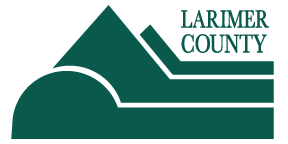 CONTACT INFORMATIONKerri Rollins
Extension Director
(970)498-6004
rollinkl@co.larimer.co.usMatt Lafferty
Principal Planner
(970)498-7721
laffermn@co.larimer.co.usThomas Clayton
Public Information Specialist
(970)498-7005
claytontm@co.larimer.co.usAmanda Maier
Public Affairs Coordinator
(970)498-7150
maierab@co.larimer.co.usMichelle Bird
Public Affairs Manager
(970)498-7015
birdmi@co.larimer.co.us